Hân hoan mùa tựu trường   Cứ mỗi độ thu về khi những ngọn gió heo may có chút se se của buổi sáng đầu thu đùa nhẹ qua vai áo cùng là lúc báo hiệu một mùa tựu trường đã về.   Tạm biệt cái nắng hè rực rỡ, tạm biệt kỳ nghỉ hè chưa được trọn vẹn vì dịch bệnh. Cô và trò lớp A3 trường mầm non Thạch Bàn đã có buổi giao lưu gặp gỡ vô cùng đặc biệt qua lớp học zoom.  Có lẽ lớp học zoom không có gì xa lạ với các anh chị lớp lớn nhưng với các bé mầm non đây lại là một điều vô cùng mới mẻ và thích thú. Những tiếng “Con chào cô ạ!”, “ Tớ chào các bạn!” nghe sao thân thương quá!.Giao lưu kết nối giữa cô giáo với phụ huynh, cô giáo và các con giúp cô trò gần gũi nhau hơn “ tuy xa mà gần, tuy gần mà xa” . Nhìn những ánh mắt ngây thơ, những cái miệng nhỏ xinh mà các cô chỉ mong sao dịch bệnh qua thật nhanh, để cô trò gặp nhau dưới mái trường Thạch bàn thân yêu. Mong rằng cô và trò sẽ có nhiều lần gặp gỡ nhau như thế này các con nhé!!!Ảnh gặp mặt ở phòng zoom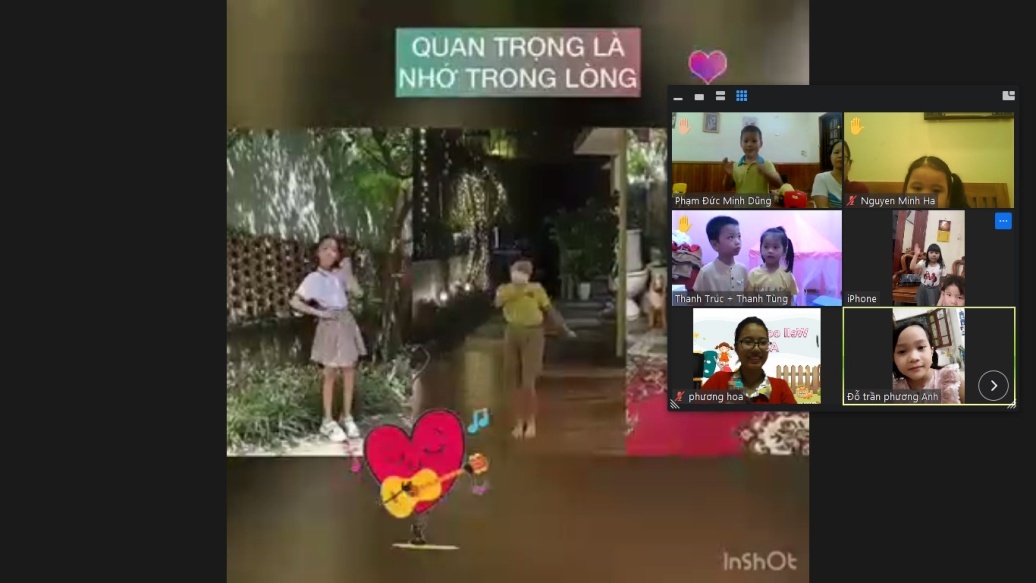 